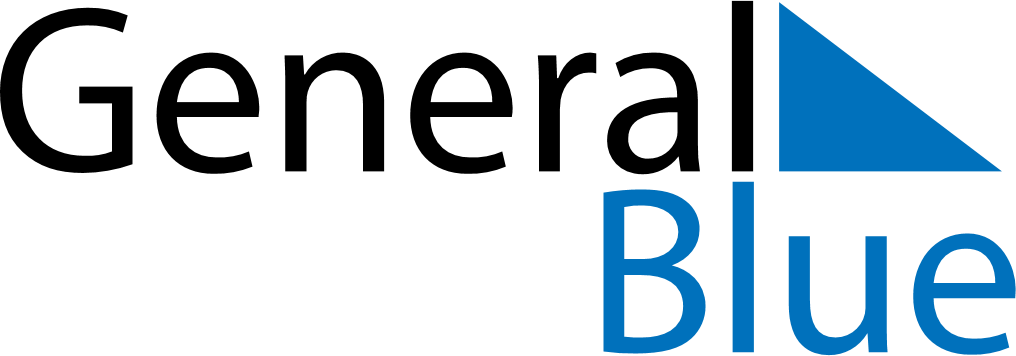 November 1963November 1963November 1963November 1963November 1963SundayMondayTuesdayWednesdayThursdayFridaySaturday123456789101112131415161718192021222324252627282930